UNIVERSITY OF GHANA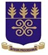 OFFICE OF RESEARCH, INNOVATION AND DEVELOPMENT (ORID)NOTICE OF INTENT (NOI)IMPORTANTThis NOI does not serve an application for a postdoc fellowship. The application window for the postdoc fellowships will be announced once an award is made to the University of Sussex by the Rutherford Fund.Funding AgencyRutherford FundFunding Opportunity TitleRutherford Fund Strategic Partner Grant (through the University of Sussex)Funding TypePostdoc FellowshipSubmission Deadline to ORIDJanuary 5, 2017Information on ApplicantInformation on ApplicantName (inc. title)CollegeSchool/Institute/CentreDepartmentYears of Service at UGCurrent RankDate of BirthPhD degree Awarding InstitutionYear of AwardProject Title (Indicative title accepted)Email(s)Mobile number(s)Highlights of the Call:The aim is to catalyse longer term and interdisciplinary collaboration. Posdoc fellowships will enable UG faculty spend between 3 and 5 months at the University of Sussex working with experienced faculty members in a defined research area.